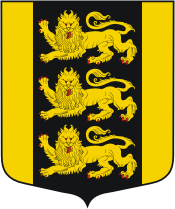 МЕСТНАЯ АДМИНИСТРАЦИЯ ВНУТРИГОРОДСКОГОМУНИЦИПАЛЬНОГО ОБРАЗОВАНИЯ САНКТ-ПЕТЕРБУРГА МУНИЦИПАЛЬНЫЙ ОКРУГ ГОРЕЛОВОул. Красносельское шоссе, 46, Санкт-Петербург, 198323, тел./факс: (812) 746-25-65,E-mail: ma@mogorelovo.ruОКПО 79749184 ОГРН 1067847079882 ИНН/КПП 780311102/780701001ПОСТАНОВЛЕНИЕ27.03.2017 № 17                                                                                  г. Санкт-ПетербургОб отмене постановления Местной Администрации №27 от 18.06.2014 г. и об утверждении Положения об участии в реализации мероприятий по охране здоровья гражданот воздействия окружающего дыма и последствий потребления табакана территории муниципального образования МО Горелово В соответствии со ст. 4, 7 Федерального закона от 23.02.2013 № 15-ФЗ «Об охране здоровья граждан от воздействия окружающего табачного дыма и последствий потребления табака», пп. 37 п. 1 ст. 10 Закона Санкт-Петербурга от 23.09.2009 № 420-79 «Об организации местного самоуправления в Санкт-Петербурге», Уставом внутригородского муниципального образования Санкт-Петербурга Муниципальный округ ГореловоОтменить Постановление Местной Администрации МО Горелово №27 от 18.06.2014 г. «Об утверждении Положения «Об участии в реализации мероприятий по охране здоровья граждан от воздействия окружающего табачного дыма и последствий потребления табака и информировании населения о вреде потребления табака и вредном воздействии окружающего табачного дыма на территории внутригородского муниципального образования Санкт-Петербурга Муниципальный округ Горелово».Утвердить Положение «Об участии в реализации мероприятий по охране здоровья граждан от воздействия окружающего табачного дыма и последствий потребления табака на территории внутригородского муниципального образования Санкт-Петербурга Муниципальный округ Горелово» согласно Приложению 1.Главному специалисту - юрисконсульту опубликовать настоящее постановление на официальном сайте муниципального образования МО Горелово.Настоящее постановление вступает в силу с момента его принятия.Контроль за выполнением настоящего постановления оставляю за собой.Глава Местной Администрации                                                         Д.А. ИвановПриложение 1к Постановлению № 17 от 27.03.2017 г.ПОЛОЖЕНИЕоб участии в реализации мероприятий по охране здоровья граждан от воздействия окружающего табачного дыма и последствий потребления табака на территории внутригородского муниципального образования Санкт-Петербурга Муниципальный округ Горелово1. Общие положенияНастоящее Положение определяет и устанавливает правовые и организационные основы мероприятий, направленных на реализацию мер по охране здоровья граждан от воздействия окружающего табачного дыма и последствий потребления табака на территории внутригородского муниципального образования Санкт-Петербурга Муниципальный округ Горелово.Положение разработано в соответствии со ст. 4, 7 Федерального закона от 23.02.2013 № 15-ФЗ «Об охране здоровья граждан от воздействия окружающего табачного дыма и последствий потребления табака», пп. 37 п.1 ст. 10 Закона Санкт-Петербурга от 23.09.2009 № 420-79 «Об организации местного самоуправления в Санкт-Петербурге» и Уставом внутригородского муниципального образования Санкт-Петербурга Муниципальный округ Горелово.2. Цели и задачи2.1. Указанная деятельность направлена на достижение следующих целей: - снижения уровня потребления табака среди жителей муниципального образования.- формирования стойкого убеждения о недопустимости употребления табака, переход к ведению здорового образа жизни.2.2. Для достижения указанных целей необходимо решение следующих задач:- участие в реализации мероприятий по охране здоровья граждан от воздействия окружающего табачного дыма и последствий потребления табака на территории муниципального образования;- проведение мероприятий и массовых акций в целях мотивирования населения муниципального образования к отказу от курения;- пропаганда здорового образа жизни, занятий спортом;- разъяснительно-просветительская работа, особенно среди детей и молодежи;- направленность мероприятий на все возрастные и социальные группы населения муниципального образования;- взаимодействие с органами государственной власти, правоохранительными органами, органами прокуратуры и другими органами, общественными организациями, индивидуальными предпринимателями и юридическими лицами.3. Реализация мероприятий3.1. Проведение мероприятий по охране здоровья граждан от воздействия окружающего табачного дыма и последствий потребления табака на территории муниципального образования осуществляется Местной администрацией в соответствии с утвержденными планами и (или) программами.3.2. Местная администрация руководствуется Конституцией РФ, действующим законодательством РФ и Уставом муниципального образования и участвует в деятельности по охране здоровья граждан от воздействия окружающего табачного дыма и последствий потребления табака на территории муниципального образования в соответствии со своими полномочиями.3.3. В целях реализации планов и программ Местная Администрация:- организует проведение образовательных кампаний с детьми и подростками, посещающими образовательные учреждения на территории муниципального образования, на которых проводит разъяснительную работу о вреде потребления табака, пропаганду здорового образа жизни (лекции, вечера вопросов-ответов, консультации, показ тематических фильмов, приобретение учебно-наглядных пособий, организация и проведение бесед, игр, викторин, спектаклей);- проводит мероприятия по пропаганде здорового образа жизни (интерактивные игры и занятия, спортивные соревнования и турниры, зрелищные мероприятия, публикация информации о проводимых спортивных, оздоровительных мероприятиях для жителей округа);- осуществляет организацию местных мероприятий, участие в реализации городских и районных мероприятий, направленных на формирование негативного отношения к потреблению табака и отказу от курения, а также на формирование мотивации к ведению здорового образа жизни.- осуществляет взаимодействие с органами государственной власти, правоохранительными органами, органами прокуратуры и другими органами, общественными организациями, индивидуальными предпринимателями и юридическими лицами.4. Финансирование мероприятий4.1. Финансирование мероприятий в указанной сфере на территории внутригородского муниципального образования Санкт Петербурга Муниципальный округ Горелово осуществляется за счет средств местного бюджета Муниципального образования на соответствующий финансовый год.5. Заключительные положения5.1. Контроль соблюдения настоящего Положения осуществляется в соответствии с действующим законодательством и Уставом Муниципального образования Муниципальный округ Горелово.5.2. Вопросы, не урегулированные настоящим Положением, разрешаются в соответствии с действующим законодательством и муниципальными правовыми актами Местной Администрации муниципального образования муниципальный округ Горелово.